Приложение 2.ЛОГИКА1. В клетке напротив единственного набора букв, из которого можно составить военное слово, напишите это слово (в таблицу нужно записать только ОДНО слово).2. Сколько прямоугольников на рисунке?_________________________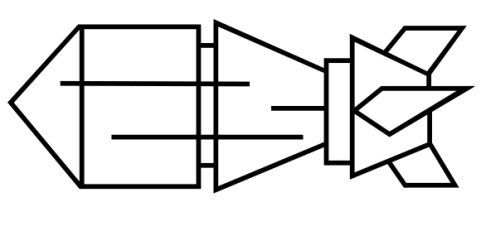 3. Какое сочетание букв следующее?ПОБЕДИТЕЛЬБЕПОДИТЕЛЬБЕДИПОТЕЛЬБЕДИТЕПОЛЬ_________________________4. Решите изограф из 8 букв (составив слово из букв, с помощью которых нарисована картинка):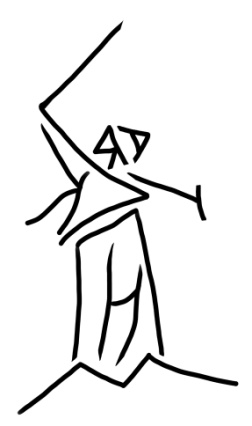 ____________________________5. Решите ребус:__________________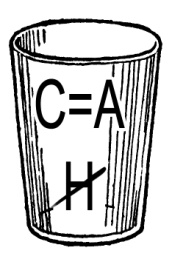 6. Отгадайте слово, и впишите пропущенную букву:Т  ___  М   О   Т   В   А7. Обведите одинаковые картинки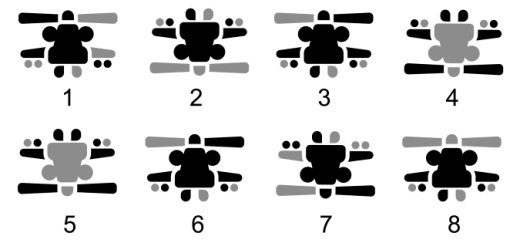 8. Если танк – 4, пушка – 5, зенитка – 7, граната –7, то пуля –_____9.Вставьте пропущенное число:1   1   4   2   7   3   10   ____   13   510. Определите, что объединяет пять из шести слов, и обведите шестое слово:Бойница       бойкот       больнойковбой       обойма    отбойКАВИЛБАБОМЖОЛКА